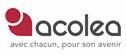 Fiche de liaison EMAPE avec répitA remplir conjointement par le/la référent.e ASE de l’enfant ou de l’adolescent.e concerné.e et l’établissement de protection de l’enfance ou la famille d’accueil à l’origine de la demandeIdentification :Nom et prénom de l’enfant :Date de naissance :        /       /  Sexe :    F                   M          Nom de la structure où est accueilli l’enfant : N° de notification MDPH : Raison sociale : Association : Adresse de la structure :Nom, prénom et coordonnées du/de la cadre de l’établissement de protection de l’enfance ou de la famille d’accueil à l’origine de la demande d’intervention : 	Tél. :    __/__/__/__/__/__/__/__/__/__/          Mail :  __________________@_________Nom, prénom et coordonnées du/de la référent.e ASE de l’enfant ou de l’adolescent.e qui transmet la fiche de liaison : 	Tél. :    __/__/__/__/__/__/__/__/__/__/         Mail :_______________@____________Territoire(s) de rattachement :  Demande d’intervention : Pourquoi faire appel à l’EMAPE avec répit ? Parcours de vie de l’enfant ou de l’adolescent.e (parcours antérieur, date d’entrée dans l’établissement, projet d’orientation,…)Précisions sur la situation de handicap et les besoins de compensation (Notification et échéance, description des spécificités du jeune en termes de communication, motricité, autonomie, …)Descriptif des difficultés rencontrées (Comportements défis, passage à l’acte, agressivité physique ou verbale envers soi ou les autres, communication, expression de la souffrance, …)Partenariats en place (Service médico-social ou sanitaire, EMAS, suivi libéral…)     Merci de spécifier la fréquence d’intervention ou de rencontreDate de la demande :Nom et Prénom du référent ASE :                                                                                                  Signature : Fiche de liaison à transmettre à l’adresse : emapeavecrepit@acolea-asso.frVoir les modalités d’admission sur le formulaire ci-joint. L’accord des représentants légaux de l’enfant est facultatif si notre intervention se limite à du conseil/formation auprès des professionnels qui accompagnent l’enfant au quotidien. Il est obligatoire en cas de demande de répit ou de déploiement d’une démarche diagnostique. Les informations recueillies sur ce formulaire sont enregistrées dans un fichier informatisé par l’EMAPE avec répit sous la responsabilité de Mme Frédérique FALCO, directrice, pour ouvrir le dossier d’admission. Les données collectées seront communiquées aux seuls destinataires suivants : Salariés de l’EMAPE avec répit soumis à l’obligation de discrétion. Les données sont conservées pendant la durée de l’accompagnement par l’EMAPE avec répit.  Vous pouvez accéder aux données vous concernant, les rectifier, demander leur effacement ou exercer votre droit à la limitation du traitement de vos données. Consultez le site cnil.fr pour plus d’informations sur vos droits. Pour exercer ces droits ou pour toute question sur le traitement de vos données dans ce dispositif, vous pouvez contacter notre délégué à la protection des données à l’adresse : hello@madamergpd.com 